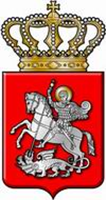 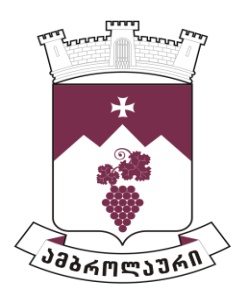 ამბროლაურის მუნიციპალიტეტის საკრებულოსგ ა ნ კ ა რ გ უ ლ ე ბ ა  N572022 წლის 20 ივლისიქ. ამბროლაურიამბროლაურის მუნიციპალიტეტის საკუთრებაში არსებული სოფ. კვაცხუთში მდებარე შენობის (ს/კ 86.03.24.004)  80 კვ.მ. ფართის პირდაპირი განკარგვის წესით, დროებითი სარგებლობის უფლებით, უსასყიდლო უზუფრუქტის ფორმით, ა(ა)იპ "ვაულტ ნიუსი"-სთვის (ვაულუტ აკადემი) ს/ნ 405383785 გადაცემაზე ამბროლაურის მუნიციპალიტეტის მერისათვის თანხმობის მიცემის შესახებსაქართველოს ორგანული კანონის „ადგილობრივი თვითმმართველობის კოდექსი“-ს 61-ე  მუხლის პირველი და მე-2 პუნქტების,  24-ე მუხლის მე-2 პუნქტის, 122-ე მუხლის პირველი პუნქტის „დ“  ქვეპუნქტის, 122-ე მუხლის მე-4 და მე-5 პუნქტებისა და საქართველოს მთავრობის 2014 წლის 08 დეკემბრის N669 დადგენილებით დამტკიცებული „მუნიციპალიტეტის ქონების პრივატიზების, სარგებლობისა და მართვის უფლებებით გადაცემის, საპრივატიზებო საფასურის, საწყისი საპრივატიზებო საფასურის, ქირის საფასურის, ქირის საწყისი საფასურის განსაზღვრის და ანგარიშსწორების წესების“ 22-ე მუხლის მე-2 და მე-4 პუნქტების შესაბამისად ამბროლაურის მუნიციპალიტეტის საკრებულომგ ა დ ა წ ყ ვ ი ტ ა :1. მიეცეს თანხმობა ამბროლაურის მუნიციპალიტეტის მერს ამბროლაურის მუნიციპალიტეტის საკუთრებაში არსებული სოფ. კვაცხუთში მდებარე კულტურის სახლის (ს/კ 86.03.24.004) მე-2 სართულზე მდებარე 3 ოთახი, საერთო ფართით 80 კვ.მ, პირდაპირი განკარგვის წესით, დროებითი სარგებლობის უფლებით, უსასყიდლო უზუფრუქტის ფორმით 2 (ორი) წლით გადასცეს ა(ა)იპ "ვაულტ ნიუსი’’-ს (ვაულტ აკადემი) ს/ნ 405383785, ახალგაზრდული პროექტების განხორციელების მიზნით. 2. განკარგულება შეიძლება გასაჩივრდეს ძალაში შესვლიდან ერთი თვის ვადაში, ამბროლაურის რაიონულ სასამართლოში (მისამართი: ქ. ამბროლაური, კოსტავას ქ. N13).3.  განკარგულება ძალაში შევიდეს მიღებისთანავე.საკრებულოს თავმჯდომარე                                                                  ასლან საგანელიძე